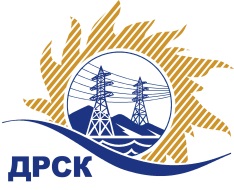 Акционерное Общество«Дальневосточная распределительная сетевая  компания»ПРОТОКОЛ № 371/УР-РЗакупочной комиссии по рассмотрению заявок открытого электронного запроса предложений на право заключения договора на выполнение работ «Капитальный ремонт оборудования ПС Эмальзавод 35/6» филиала «Хабаровские электрические сети» (закупка 72 повторно раздела 1.1. ГКПЗ 2017 г.)ПРИСУТСТВОВАЛИ: члены постоянно действующей Закупочной комиссии АО «ДРСК»  2-го уровня.ВОПРОСЫ, ВЫНОСИМЫЕ НА РАССМОТРЕНИЕ ЗАКУПОЧНОЙ КОМИССИИ: О  рассмотрении результатов оценки заявок Участников.О признании заявок соответствующими условиям запроса предложений.О предварительной ранжировке заявок.О проведении переторжки.РЕШИЛИ:По вопросу № 1Признать объем полученной информации достаточным для принятия решения.Утвердить цены, полученные на процедуре вскрытия конвертов с предложениями участников открытого запроса предложений.По вопросу № 2Признать заявки ООО "ЭК "СВЕТОТЕХНИКА" (675029, Россия, Амурская обл., г. Благовещенск, ул. Артиллерийская, д. 116), ООО "Амур-ЭП" (680032, Хабаровский край, г. Хабаровск, пр-кт 60 лет Октября, 128 А), ООО "ЭТК Энерготранс" (680054, г. Хабаровск, ул. Трехгорная 8)  соответствующими условиям закупки.По вопросу № 3Утвердить предварительную ранжировку предложений Участников:По вопросу № 4Провести переторжку. Допустить к участию в переторжке предложения следующих участников: ООО "ЭК "СВЕТОТЕХНИКА" (675029, Россия, Амурская обл., г. Благовещенск, ул. Артиллерийская, д. 116), ООО "Амур-ЭП" (680032, Хабаровский край, г. Хабаровск, пр-кт 60 лет Октября, 128 А), ООО "ЭТК Энерготранс" (680054, г. Хабаровск, ул. Трехгорная 8).  Определить форму переторжки: заочная.Назначить переторжку на 07.04.2017 в 11:00 час. (благовещенского времени).Место проведения переторжки: электронная торговая площадка www.b2b-energo.ru  Ответственному секретарю Закупочной комиссии уведомить участников, приглашенных к участию в переторжке, о принятом комиссией решенииОтветственный секретарь Закупочной комиссии  2 уровня АО «ДРСК»                                                  ____________________       М.Г.ЕлисееваЧувашова О.В.(416-2) 397-242г. Благовещенск«06» апреля 2017№Наименование участника и его адресПредмет заявки на участие в запросе предложений1ООО "ЭТК Энерготранс" (680054, г. Хабаровск, ул. Трехгорная 8)Заявка, подана 27.03.2017 в 05:04
Цена: 4 084 089,35 руб. (цена без НДС: 3 461 092,67 руб.)2ООО "ЭК "СВЕТОТЕХНИКА" (675029, Россия, Амурская обл., г. Благовещенск, ул. Артиллерийская, д. 116)Заявка, подана 24.03.2017 в 05:52
Цена: 4 113 480,00 руб. (цена без НДС: 3 486 000,00 руб.)3ООО "Амур-ЭП" (680032, Хабаровский край, г. Хабаровск, пр-кт 60 лет Октября, 128 А)Заявка, подана 27.03.2017 в 03:28
Цена: 4 113 480,00 руб. (цена без НДС: 3 486 000,00 руб.)Место в предварительной ранжировкеНаименование участника и его адресЦена заявки  на участие в закупке, руб.Итоговая оценка предпочтительности заявок1 местоООО "ЭТК Энерготранс" (680054, г. Хабаровск, ул. Трехгорная 8)4 084 089,35 руб. (цена без НДС: 3 461 092,67 руб.)0,532 местоООО "Амур-ЭП" (680032, Хабаровский край, г. Хабаровск, пр-кт 60 лет Октября, 128 А)4 113 480,00 руб. (цена без НДС: 3 486 000,00 руб.)0,403 местоООО "ЭК "СВЕТОТЕХНИКА" (675029, Россия, Амурская обл., г. Благовещенск, ул. Артиллерийская, д. 116)4 113 480,00 руб. (цена без НДС: 3 486 000,00 руб.)0,34